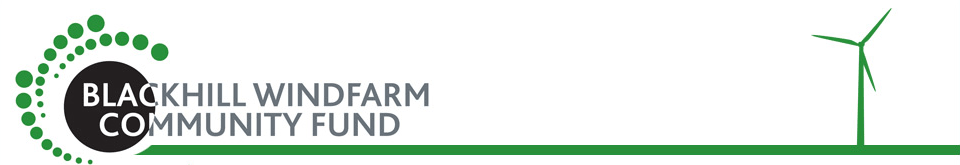 Quarterly Report – 30/04/14Board of Directors  Chairman – Andy RosherCompany Secretary – John ElliotTreasurer & Fund Administrator – Sharon CleghornDirectors – Donald Ritchie, Rachel Anderson, Rev Stephen Blaikey, Ann Affleck, Mark Rowley, Victoria Dobie.  Update on Applications BF0059 – Connect – Part funding approved – Cheque for £4,430.35 sent 21/02/14BF0060 – Borders Youth Theatre - £2,000 – Approved – Awaiting BACS transferBF0061 – Scotlands Charity Air Ambulance – £2,000 – Approved – Awaiting BACS transferBF0062 – Coldstream FC – RejectedBF0063 – Manderston Cricket Club - £1,674 – Approved awaiting bank details for BACS transferBF0064 0 Duns Parish Church - £2,738.00 – Approved – Awaiting BACS transferTwo  new grant applications have been received since our last meeting and will be discussed at our next meeting on 15th May.Royal Bank of Scotland have been instructed to transfer funds to Triodos and close account.  As with everything with RBS, this is taking an inordinate length of time.Awaiting confirmation from Sojo regarding the launch of the new website. 